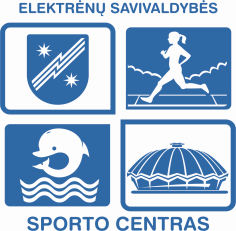 2017 M. BALANDŽIO MĖN. VEIKLOS PLANAS                        TVIRTINU								                                                      Sporto centro							                                                                   direktorius			Alfredas Antanas VainauskasEil. NrData /laikasPavadiniams AtsakingasDalyviai (gimimo metai)VietaKita informacijaRezultatas1.2017-04-01Lietuvos čempionatasR.ŽemaitaitisK.Vitkauskas6 dal (U-23)Kaunas2.2017-04-01/02Atviros Lietuvos greitojo čiuožimo trumpuoju taku čempionatas „Lithuanian Open“ 2017, Tarptautinės varžybos „Evo Cup“V.RudzinskasElektrėnai3.2017-04-02Tarptautinis turnyrasK.Vitkauskas4 dal (U-20, U-16, U-14)Jurmala, Latvija4.2017-04-02Vaikų atviras Palangos čempionatasM.BočkovėR. Žemaitaitis20 dalPalanga5.2017-04-06/14Tarptautinė stovyklaK.Vitkauskas4 dal ( suaugę)Misnaks, Baltarusija6.2017-04-08Oreantacinis pėsčiųjų žygis “Prisikėlimo apygardos partizanų keliai“G.JorudienėK.Dringelis17 dal (2000-2004)PašušvysRadviliškio raj.7.2017-04-08XIII atviras Lapių moksleivių dziudo turnyras Kauno rajono mero taurei laimėtiR.ŽemaitaitisM.BočkovėKauno raj.8.2017-04- 08Velykinis futbolo turnyras R.Triponas12 dal  (2010 g.m ir jaun.)Vilniaus raj. Bukiškis9.2017-04-08/09Dailiojo čiuožimo varžybos „Elektrėnai Open- 2017“ESSC26 dal (2010-1999)Elektrėnai10.2017-04-13Išvažinėjamoji treniruotė ( laimėta nemokama treniruotė)G.Jorudienė10 dal (2000-2005)Vilnius11.2017-04-15„Sveikas žmogus“R.VoronkovaI.Ivoškienė12 dal (visų amžiaus grupių)Kaunas12.2017-04-16Vaikų turnyras „Pirma kova“R.Žemaitaitis20 dal (vaikai)Šakiai13.2017-04-17Vėlykinis bėgimas apie tvenkiniusR.VoronkovaI.Ivoškienė19 dal (jaunučiai , jauniai)Jonava14.2017-04-19/20Vilniaus arba Kauno metinės pirmenybėsR.VoronkovaI. Ivoškienė2 dal 15.2017-04-19/23Europos čempionatasK.Vitkauskas2 dal ( suaugę)Varšuva, Lenkija16.2017-04-21/23Kaunas Ice spring cupR.SatkauskaitėG.Žibortaitė16 dal (2010-1999)8 dal (2009-2002)Kaunas17.2017-04-22/23Lietuvos baidarių ir kanojų irklavimo ilgų nuotolių čempionatasO.Manomaitis6 dal (2001-2005)Marijampolė18.2017-04-23Ąžuolyno bėgimasR.VoronkovaI.Ivoškienė6 dal ( jaunučiai)Kaunas19.2017-04-28/29Lietuvos metinės piemnybėsI.Ivoškienė2 dal (1999 2001)Palanga20.2017-04-28/29Greitojo čiuožimo varžybos  „sports School“ Spars „Prix Chort Track Stage 3 V.Rudzinskas5 dal (2010-2006)Venspilis21.2017-04-29Pasvalio raj. Atviros dziudo varžybosM.BočkovėR.Žemaitaitis12 dal (U-9, U-17)Pasvalys22.2017-04-29-05/03Europos jaunių taurė ir MTSK.Vitkauskas2 dal (U-18)Berlynas, Vokietija23.2017-04-30Birštono pusmaratonisR.Voronkova4 dal (jauniai)Birštonas